Wahlbogen für die Profiloberstufe an der Sophie-Barat-Schule – Schuljahr 2017/18 (Abi 2019)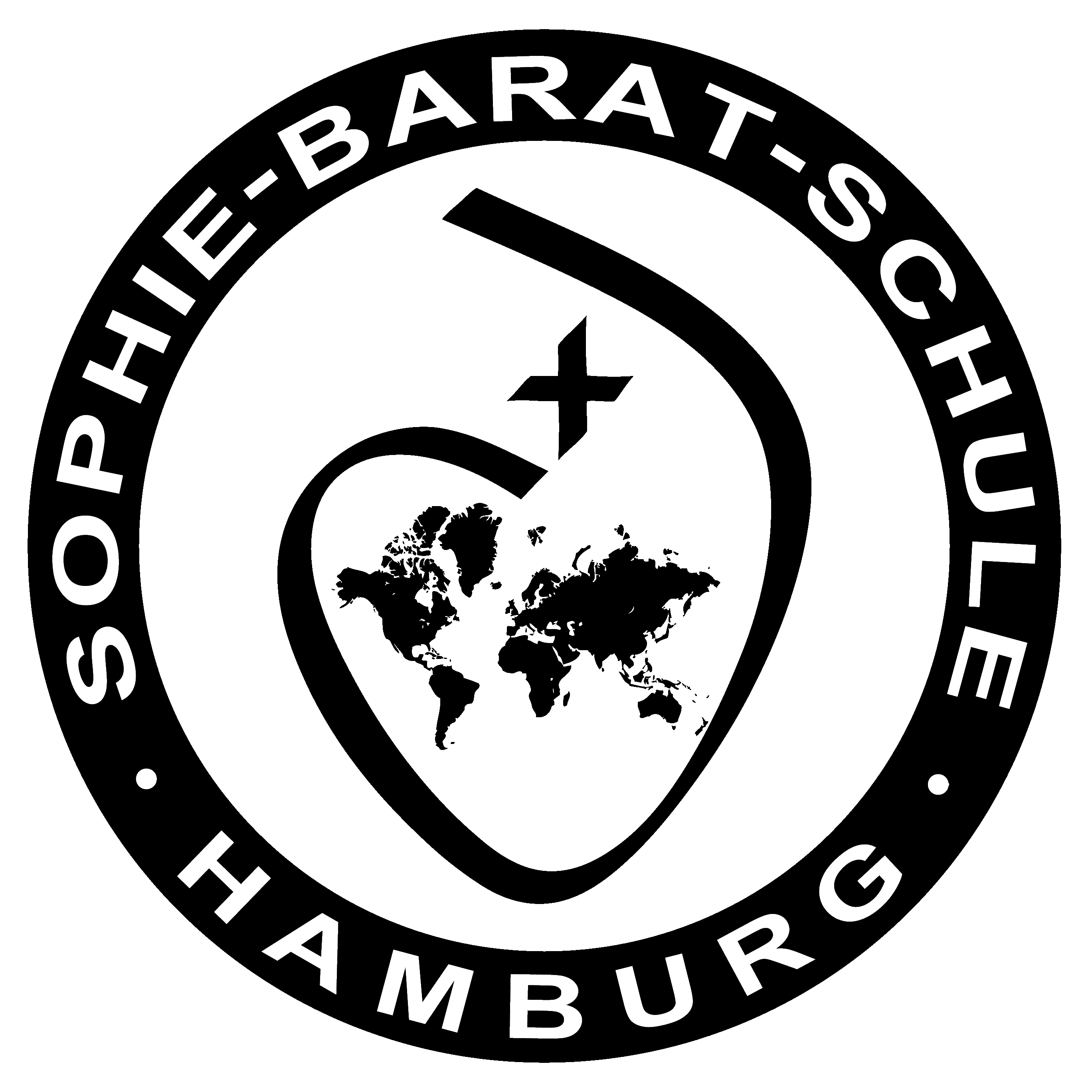 Name des Schülers/der Schülerin:      	Klasse:       	Abgabe bis 14.02.2017Unterschrift des Schülers/der Schülerin: _______________________________	der Eltern: ____________________________________In den gelb unterlegten Feldern muss jeweils mindestens ein Fach angewählt werden, um die Belegauflagen der Prüfungsordnung zu erfüllen.Wahl des Musikpraktischen Kurses (2 Std. – auch als 35/36. Stunde möglich): 	 Orchester	 Bigband	 Chor Mensch und VerantwortungMensch und VerantwortungMensch und VerantwortungSystem Erde -MenschSystem Erde -MenschProfil mit englischsprachigem SchwerpunktProfil mit englischsprachigem SchwerpunktProfil mit englischsprachigem SchwerpunktTöne, Bilder und IdeenTöne, Bilder und IdeenTöne, Bilder und IdeenLiteratur und WeltgeschichteLiteratur und WeltgeschichteNaturwissenschaft und TechnikNaturwissenschaft und TechnikMensch, Umwelt, ZukunftsfragenMensch, Umwelt, ZukunftsfragenMensch, Umwelt, ZukunftsfragenProfileReligion PGW TheaterSeminarReligion PGW TheaterSeminar4 Std.4 Std.2 Std.2 Std.GeographieBiologie PGWSeminar4 Std.4 Std.2 Std.2 Std.EnglischPGWTheaterSeminar6 Std.4 Std.2 Std. 2 Std.6 Std.4 Std.2 Std. 2 Std. Musik oder KunstGeschichteReligionSeminar Musik oder KunstGeschichteReligionSeminar4 Std.4 Std.4 Std.2 Std.2 Std.DeutschGeschichteTheaterSeminar6 Std.4 Std.2 Std.2 Std.PhysikGeographieReligionSeminar4 Std.4 Std.2 Std.2 Std.BiologieChemieReligionSeminar4 Std.4 Std.2 Std.2 Std.4 Std.4 Std.2 Std.2 Std.ProfileWunsch  1   2   3Wunsch  1   2   3Wunsch  1   2   3Wunsch  1   2   3Wunsch  1   2   3Wunsch  1   2   3Wunsch  1   2   3Wunsch  1   2   3Wunsch  1   2   3Wunsch  1   2   3Wunsch  1   2   3Wunsch  1   2   3Wunsch  1   2   3Wunsch  1   2   3Wunsch  1   2   3Wunsch  1   2   3Wunsch  1   2   3Wunsch  1   2   3Kernfachbereich (4-stündig - obligatorisch)(Deutsch erhöht  grundlegendDeutsch erhöht  grundlegendDeutsch erhöht  grundlegendDeutsch erhöht  grundlegendDeutsch erhöht  grundlegendDeutsch erhöht  grundlegendDeutsch erhöht  grundlegendDeutsch erhöht  grundlegendDeutsch erhöht  grundlegendDeutsch erhöht  grundlegendDeutsch erhöht  grundlegendDeutsch erhöht  grundlegendDeutsch erhöht  grundlegendDeutsch erhöht  grundlegendDeutsch erhöht  grundlegendDeutsch erhöht  grundlegendKernfachbereich (4-stündig - obligatorisch)(Englisch erhöht  grundlegendEnglisch erhöht  grundlegendEnglisch erhöht  grundlegendEnglisch erhöht  grundlegendEnglisch erhöht  grundlegendEnglisch erhöht  grundlegendEnglisch erhöht  grundlegendEnglisch erhöht  grundlegendEnglisch erhöht  grundlegendEnglisch erhöht  grundlegendEnglisch erhöht  grundlegendEnglisch erhöht  grundlegendEnglisch erhöht  grundlegendEnglisch erhöht  grundlegendEnglisch erhöht  grundlegendKernfachbereich (4-stündig - obligatorisch)(Mathematik erhöht  grundlegendMathematik erhöht  grundlegendMathematik erhöht  grundlegendMathematik erhöht  grundlegendMathematik erhöht  grundlegendMathematik erhöht  grundlegendMathematik erhöht  grundlegendMathematik erhöht  grundlegendMathematik erhöht  grundlegendMathematik erhöht  grundlegendMathematik erhöht  grundlegendMathematik erhöht  grundlegendMathematik erhöht  grundlegendMathematik erhöht  grundlegendMathematik erhöht  grundlegendMathematik erhöht  grundlegendMathematik erhöht  grundlegendMathematik erhöht  grundlegendBelegverpflichtungen Bio  Che  Phy  Inf 4 Std.4 Std.4 Std.2 Std.4 Std.4 Std.4 Std.2 Std. Che  Phy  Inf4 Std.4 Std.2 Std. Bio  Che  Phy  Inf  Bio  Che  Phy  Inf 4 Std.4 Std.4 Std.2 Std. Bio  Che  Phy  Inf 4 Std.4 Std.4 Std.2 Std.4 Std.4 Std.4 Std.2 Std. Bio  Che Phy  Inf 4 Std.4 Std.4 Std.2 Std. Bio  Che  Inf 4 Std.4 Std.2 Std. Phy  Inf  Phy  Inf 4 Std.2 Std.Belegverpflichtungen Geo  Ges 2 Std.2 Std.2 Std.2 Std. Ges  Rel 2 Std.2 Std. Geo  Ges  Rel  Geo  Ges  Rel 2 Std.2 Std.2 Std. Geo  PGW 2 Std.2 Std.2 Std.2 Std. Geo  PGW  Rel2 Std.2 Std.2 Std. Ges  PGW 2 Std.2 Std. Geo  Ges  PGW  Geo  Ges  PGW 2 Std.2 Std.2 Std.Belegverpflichtungen Kun  Mus 2 Std.2 Std.2 Std.2 Std. Kun  Mus  Theater 2 Std.2 Std.2 Std. Kun  Mus  Kun  Mus 2 Std.2 Std. Kun  Mus  Theater 2 Std.2 Std.2 Std.2 Std.2 Std.2 Std. Kun  Mus 2 Std.2 Std. Kun Mus  Theater 2 Std.2 Std.2 Std. Kun  Mus  Theater Kun  Mus  Theater2 Std.2 Std.2 Std.Belegverpflichtungen Fra Lat  Spa2 Std.2 Std.4 Std.2 Std.2 Std.4 Std. Fra Lat  Spa2 Std.2 Std.4 Std. Fra Lat  Spa Fra Lat  Spa2 Std.2 Std.4 Std. Fra Lat  Spa2 Std.2 Std.4 Std.2 Std.2 Std.4 Std. Fra Lat  Spa2 Std.2 Std.4 Std. Fra Lat  Spa2 Std.2 Std.4 Std. Fra Lat  Spa Fra Lat  Spa2 Std.2 Std.4 Std.Belegverpflichtungen Sport2 Std.2 Std. Sport2 Std. Sport Sport2 Std. Sport2 Std.2 Std. Sport2 Std. Sport2 Std. Sport Sport2 Std.